Lesson 21: Center Day 4Let’s play games to practice adding and subtracting.Warm-up: Number Talk: Missing ValuesFind the missing value mentally.21.2: Centers: Choice TimeChoose a center.Capture Squares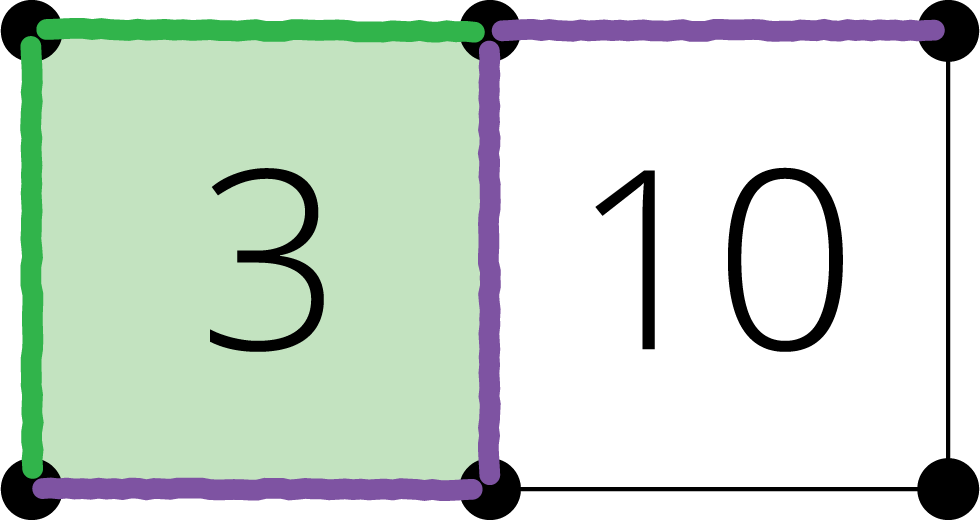 Math Stories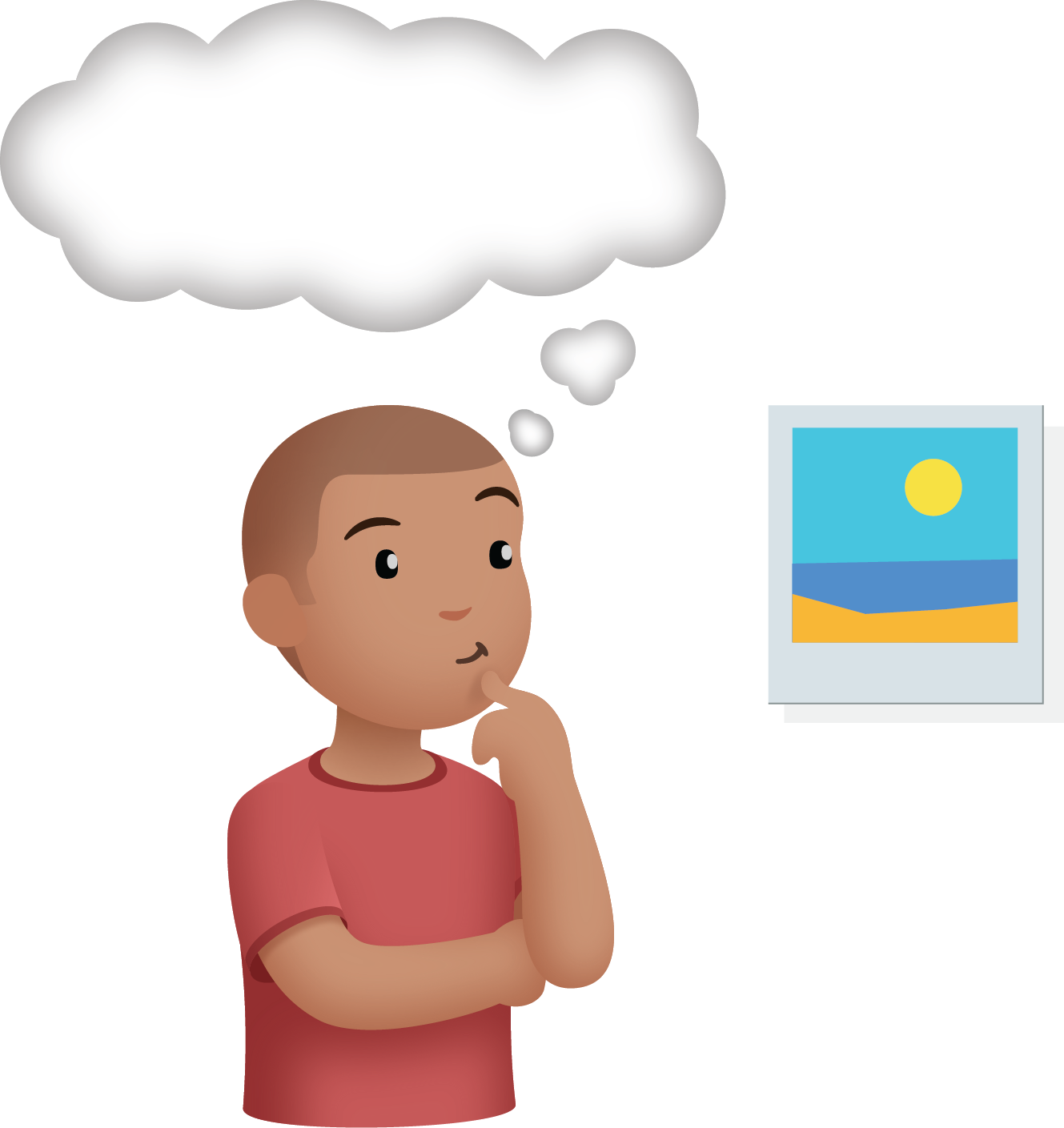 What's Behind My Back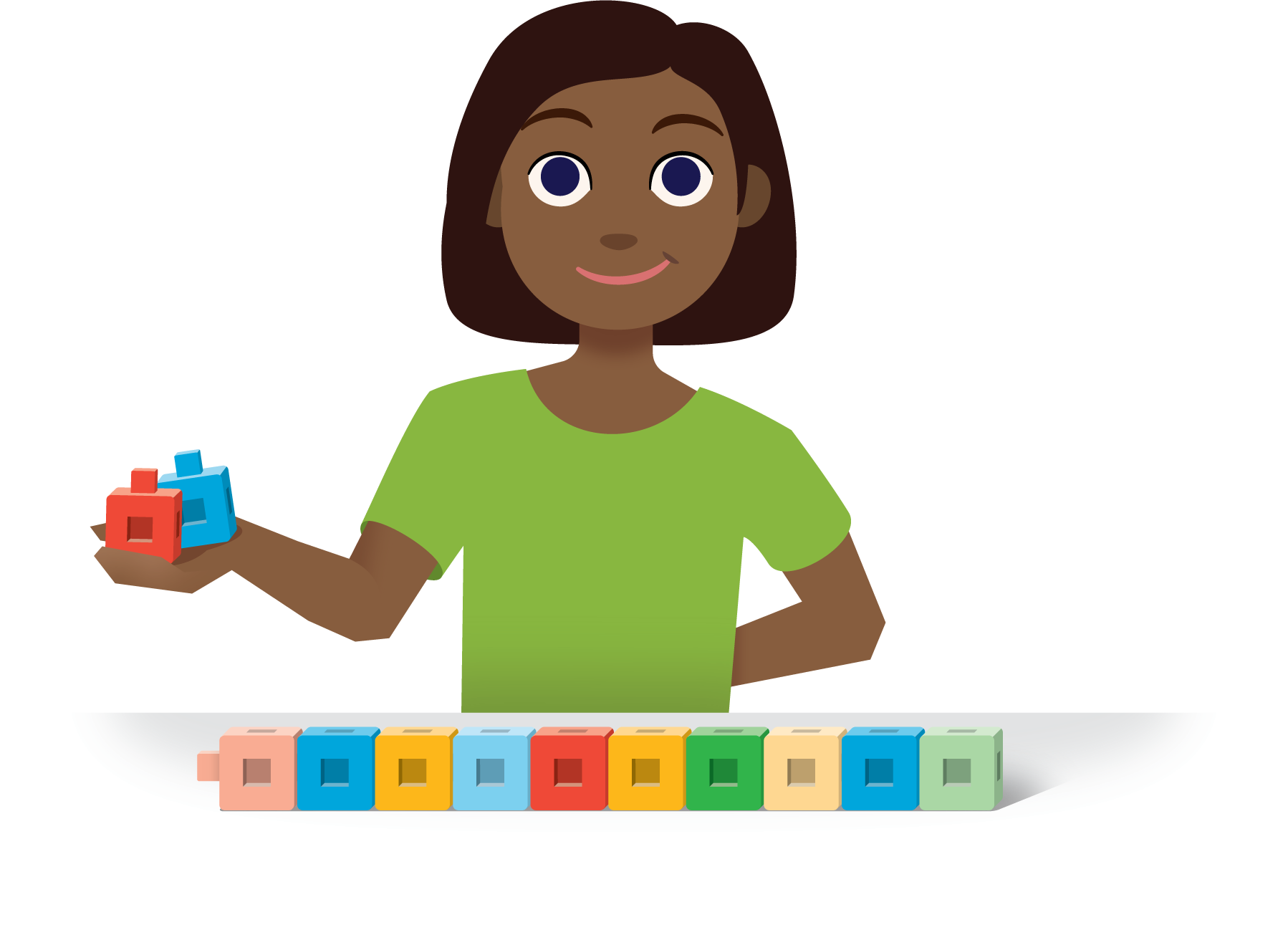 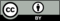 © CC BY 2021 Illustrative Mathematics®